ПОСТАНОВЛЕНИЕ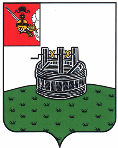 ГЛАВЫ ГРЯЗОВЕЦКОГО МУНИЦИПАЛЬНОГО ОКРУГА                              г. Грязовец  О поощренииВ соответствии с Положением о Почетной грамоте главы Грязовецкого муниципального округа, Благодарности главы Грязовецкого муниципального округа, Благодарственном письме главы Грязовецкого муниципального округа и ценном подарке от имени главы Грязовецкого муниципального округа, утвержденным постановлением главы Грязовецкого муниципального округа от 10.11.2022 № 259 «О поощрениях главы Грязовецкого муниципального округа»,ПОСТАНОВЛЯЮ:Объявить Благодарность главы Грязовецкого муниципального округа за профессиональное мастерство, достижение высоких производственных показателей и многолетний добросовестный труд в отрасли пищевой промышленности Грязовецкого муниципального округа:СМИРНОВОЙ Наталье Витальевне, оператору автомата по розливу молочной продукции в пакеты и пленку 3 разряда Открытого акционерного общества «Северное Молоко»;ТЛЕНОВОЙ Ольге Александровне, оператору автомата по розливу молочной продукции в пакеты и пленку 3 разряда Открытого акционерного общества «Северное Молоко».Глава Грязовецкого муниципального округа                                               С.А. Фёкличев29.03.2023№86